A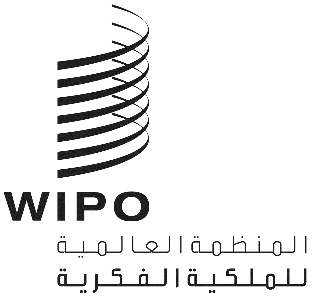 CDIP/22/4 REV.الأصل: بالإنكليزيةالتاريخ: 1 أكتوبر 2018اللجنة المعنية بالتنمية والملكية الفكريةالدورة الثانية والعشرونجنيف، من 19 إلى 23 نوفمبر 2018مساهمات الدول الأعضاء في الخطوات المستقبلية بشأن الإجراءات واستراتيجيات التنفيذ الخاصة بالتوصيات المعتمدة المنبثقة عن توصيات الاستعراض المستقلمن إعداد الأمانةقررت اللجنة المعنية بالتنمية والملكية الفكرية في دورتها الحادية والعشرين، خلال مناقشة مجموعة مساهمات الدول الأعضاء بشأن الإجراءات واستراتيجيات التنفيذ الخاصة بالتوصيات المعتمدة المنبثقة عن الاستعراض المستقل الواردة في الوثيقة CDIP/21/11، "أنه يجوز للوفود المهتمة تقديم مساهمات إضافية إلى الأمانة قبل 10 سبتمبر 2018. وشُجِّعت الدول الأعضاء التي قدمت المساهمات الواردة في الوثيقة المذكورة على مناقشة المسألة فيما بينها بغرض التوفيق بين اقتراحاتها."ويحتوي مرفقا هذه الوثيقة على مساهمتين بشأن الموضوع المشار إليه أعلاه مقدمة من طرف وفد سويسرا باسم المجموعة باء ووفد جنوب أفريقيا.إن اللجنة مطالبة بالنظر في المعلومات الواردة في مرفق هذه الوثيقة.[يلي ذلك المرفقان]المساهمة التي استلمتها الأمانة من طرف وفد سويسرا باسم المجموعة باءالمضي قدماً بفضل مساهمات الدول الأعضاء بشأن الإجراءات واستراتيجيات التنفيذ الخاصة بالتوصيات المعتمدة المنبثقة عن الاستعراض المستقل الواردة في الوثيقة CDIP/21/11مساهمة المجموعة باءقررت اللجنة المعنية بالتنمية والملكية الفكرية في دورتها الحادية والعشرين، خلال مناقشة مجموعة مساهمات الدول الأعضاء بشأن الإجراءات واستراتيجيات التنفيذ الخاصة بالتوصيات المعتمدة المنبثقة عن الاستعراض المستقل الواردة في الوثيقة CDIP/21/11، "أنه يجوز للوفود المهتمة تقديم مساهمات إضافية إلى الأمانة وشُجِّعت الدول الأعضاء التي قدمت المساهمات الواردة في الوثيقة المذكورة على مناقشة المسألة فيما بينها بغرض التوفيق بين اقتراحاتها."وبناء عليه، يحتوي مرفق هذه الوثيقة السبيل المحتمل للمضي قدماً بالاستناد إلى ثلاث مساهمات من: "1"	المجموعة باء؛ "2"	وفد المكسيك؛ "3"	وفد البيرو.واللجنة مطالبة بالنظر في المعلومات الواردة في مرفق هذه الوثيقة.المضي قدماً بفضل مساهمات الدول الأعضاء بشأن الإجراءات واستراتيجيات التنفيذ الخاصة بالتوصيات المعتمدة المنبثقة عن الاستعراض المستقل الواردة في الوثيقة CDIP/21/11ستخضع توصيات الاستعراض المستقل، بحكم طبيعتها، لإجراءات واستراتيجيات تنفيذ مختلفة. وستوجَه التوصيات إلى ثلاث مجموعات مختلفة هي: "1" الدول الأعضاء؛ "2" لجنة التنمية والملكية الفكرية؛ "3" أمانة الويبو.وبخصوص التوصيات التي سبق اعتمادها نقدم، حسب الاقتضاء، الاقتراحات المحدّدة التالية كي تنظر فيها لجنة التنمية والملكية الفكرية.وينبغي إدراج الإبلاغ واستعراض التقدم المحرز فيما يتعلق بالاستعراض المستقل في التقرير السنوي " تقرير المدير العام عن تنفيذ أجندة التنمية". وسيتيح ذلك للدول الأعضاء إمكانية الاطلاع، في تقرير واحد، على استعراض كلي وشامل لتنفيذ أجندة التنمية.[يلي ذلك المرفق الثاني]المساهمة التي استلمتها الأمانة من طرف وفد جنوب أفريقيانظرت جنوب أفريقيا في التوصيات التي لم تعتمد بعد، وتقدّم أدناه التماسا لسبيل بناءة في المضي قدما وإحراز تقدم في هذا الصدد.وعلاوة على ذلك، أُولي الاعتبار الواجب للتوصيات والاقتراحات المعتمدة المقدمة بشأن كيفية تنفيذ هذه التوصيات المعتمدة على أفضل وجه.التوصيات التي لم تعتمد بعد:[نهاية المرفقين والوثيقة]التوصياتالتوفيق بين الاقتراحاتالتوصية 1: يجب تعزيز التقدم الجيد المحرز في لجنة التنمية عن طريق استحداث نقاش على مستوى أعلى للتصدي إلى الاحتياجات الناشئة ولمناقشة عمل المنظمة بشأن القضايا الجديدة الناشئة فيما يخص حقوق الملكية الفكرية. وينبغي أن تيسر اللجنة كذلك تبادل الاستراتيجيات وأفضل الممارسات بين الدول الأعضاء بشأن تجاربها فيما يخص الملكية الفكرية وقضايا التنمية.يتيح بند جدول الأعمال "الملكية الفكرية والتنمية" المستحدث مؤخراً منصة جيدة للنقاش على مستوى عالٍ بشأن القضايا الناشئة والفرص المتاحة للدول الأعضاء لتبادل الاستراتيجيات وأفضل الممارسات والتجارب فيما يخص الملكية الفكرية وقضايا التنمية.التوصية 2: ينبغي للدول الأعضاء أن تتخذ تدابير لإيجاد حلول للمسائل العالقة فيما يخص ولاية اللجنة وتنفيذ آلية التنسيق.تم حل هذه المسألة؛ انظر ملحق ملخص رئيس الدورة التاسعة عشرة للجنة التنمية.التوصية 3: ينبغي للويبو أن تستمر في ضمان التنسيق والرصد وإعداد التقارير والتقييم والتعميم بشكل فعال فيما يخص تنفيذ توصيات أجندة التنمية. وينبغي تعزيز دور شعبة تنسيق أجندة التنمية فيما يتعلق بتنسيق تنفيذ أجندة التنمية.نوافق على أنه من المهم أن تستمر الويبو في ضمان التنسيق والرصد وإعداد التقارير والتقييم بشكل فعال فيما يخص تنفيذ توصيات أجندة التنمية. وينبغي أن تستمر شعبة تنسيق أجندة التنمية في الاستناد إلى العمل القيم الذي حققته واعتماد نهج يشتمل على مزيد من التنسيق في تنفيذ المشروعات لتحقيق أهداف محدّدة؛ وتنفيذ رصد النتائج والمساءلة عليها وتقييمها؛ والتأثير المضاعف للمشروعات.التوصية 4: ينبغي للجنة التنمية أن تراعي في تنفيذ توصيات أجندة التنمية كيفية الاستجابة على النحو الأفضل للظروف المتغيرة ولتحديات التنمية الناشئة التي تواجه نظام الملكية الفكرية. وينبغي أن يصاحب ذلك انخراط فعال مع وكالات الأمم المتحدة الإنمائية الأخرى للاستفادة من خبراتها في تنفيذ توصيات أجندة التنمية وفي المضي قدماً في تنفيذ أهداف التنمية المستدامة.ينبغي أن تواصل لجنة التنمية العمل الجاري لتنفيذ توصيات أجندة التنمية والدفع إلى الأمام بأهداف التنمية المستدامة، وإشراك وكالات الأمم المتحدة الإنمائية الأخرى، عند الاقتضاء. التوصية 6: تشجع الدول الأعضاء على تعزيز التنسيق بين البعثات القائمة في جنيف ومكاتبها للملكية الفكرية وغيرها من السلطات في العاصمة من أجل إيجاد نهج موحد للتعامل مع لجنة التنمية وزيادة مستوى الوعي بشأن مزايا أجندة التنمية. وينبغي تعزيز مشاركة الخبراء القائمين في أوطانهم على مستوى أعلى في عمل اللجنة. وينبغي للجنة التنمية أن تنظر في الإجراءات المتعلقة بإعداد التقارير فيما يخص ما أُنجز على الصعيد الوطني بشأن تنفيذ توصيات أجندة التنمية.تتوجه التوصية 6 مباشرة إلى الدول الأعضاء وتشير إلى ضرورة تحسين التنسيق بين البعثات الدائمة في جنيف ومكاتب الملكية الفكرية والسلطات في العواصم. وينبغي للدول الأعضاء أن تنظر في فرص تقديم تقارير، على أساس طوعي، عما قامت به من عمل على الصعيد الوطني بغرض تنفيذ أجندة التنمية. وتشجع الدول الأعضاء على النظر في المشاركة النشطة للخبراء العاملين في العواصم. الأمر الذي سيضيف منظوراً و طابعا عمليين إلى المناقشة، لا سيما فيما يتعلق بالمواضيع المدرجة تحت بند جدول الأعمال الجديد المعنون "الملكية الفكرية والتنمية".التوصية 7: ينبغي للدول الأعضاء، في ضوء احتياجاتها الوطنية، أن تصوغ اقتراحات جديدة لإقامة مشاريع لكي تنظر فيها لجنة التنمية. وينبغي أن تنظر في إنشاء آلية إعداد تقارير مستندة إلى الدروس المستفادة وأفضل الممارسات من مشروعات أجندة التنمية وأنشطتها المنفذة بنجاح. وينبغي أن تشمل آلية إعداد التقارير هذه استعراضاً دورياً لاستدامة المشروعات المنفذة أو المعممة أو كليهما، فضلاً عن تأثير هذه المشروعات على المستفيدين. وينبغي للويبو أن تنشئ قاعدة بيانات للدروس المستفادة وأفضل الممارسات المحددة في سياق تنفيذ مشروعات أجندة التنمية.تنفيذ المشروعات بأفضل طريقة من أجل تحقيق نتائج ملموسة في استخدام الملكية الفكرية لأغراض التنمية. وسيكون من المفيد تحديد مجالات موضوعية تجمع بين مصالح الدول الأعضاء ومعارف الويبو وتجربتها. وينبغي تعزيز الممارسة الحالية المتمثلة في تقاسم المعلومات حول الدروس المستفادة وأفضل الممارسات من مشروعات أجندة التنمية المُنفذة بنجاح. ويشمل ذلك، عند الاقتضاء، توخي المزيد من المنهجية في معالجة المعلومات الخاصة بالمشروعات المنفذة و/أو المعممة في عمل اللجنة. ومع الإشارة إلى أن نسق قاعدة البيانات أظهر في الماضي بعض نقاط الضعف وتكاليف باهظة، ينبغي أن تقدم الأمانة في المقام الأول مزيدا من التفاصيل حول الكيفية التي يتناول بها المكتب المعني المسائل المحدّدة خلال عمليات التقييم ويُكيّف بها تدخلات الويبو القادمة لمعالجة تلك المسائل في سياق الاحتياجات المحدّدة في البلد.التوصية 8: ينبغي أن يكون العمل المقبل فيما يخص تنفيذ المشروعات الجديدة قائما على نظام الوحدات وقابلا للتخصيص وينبغي مراعاة سعة الاستيعاب ومستوى الخبرة لدى المستفيدين. وينبغي للويبو، في تنفيذها للمشروعات على المستوى الوطني، أن تستكشف عقد شراكات وثيقة مع وكالات الأمم المتحدة وغيرها من الهيئات لتعزيز الفعالية والشمولية والاستدامة.ينبغي تعزيز النُهج القائمة فعلا إزاء تنسيق وإقامة شراكات مع وكالات الأمم المتحدة الأخرى وغيرها من الهيئات من أجل تدعيم فعالية مشروعات أجندة التنمية وشموليتها واستدامتها. وبالإضافة إلى ذلك، من المهم للغاية أيضاَ أن يتمكّن المستفيدون من تكرار نتائج المشروعات ليس على الصعيد الوطني فحسب، بل كذلك من خلال أنشطة التعاون الثلاثي.التوصية 9: ينبغي للويبو أن تولي المزيد من الاهتمام لاستقدام خبراء على دراية ومعرفة كبيرتين بالظروف الاجتماعية والاقتصادية للبلدان المتلقية. ينبغي للبلدان المستفيدة أن تضمن وجود درجة عالية من التنسيق الداخلي بين هيئاتها المتنوعة من أجل تيسير تنفيذ المشروعات واستدامتها على الأجل الطويل.ينبغي تعزيز نهج الويبو المتمثّل في استقدام خبراء على دراية ومعرفة كبيرتين بالظروف الاجتماعية والاقتصادية للبلدان المتلقية. وبناء عليه، ينبغي لمديري المشروعات الحرص، حسب الاقتضاء وعند الإمكان، عقد شراكات مع الخبراء المحليين والدوليين. وينبغي، كلما أمكن ذلك، تكرار التدريب المقدم من الخبراء عبر من استفادوا منه. [..وينبغي للأمانة، لدى القيام بعملها، أن تراعي لزوم تحديث قاعدة بيانات الخبراء ومحتويات التدريب ذات التأثير المضاعف.التوصية 10: ينبغي أن تشمل التقارير المرحلية التي تعدها الأمانة وتقدمها للجنة التنمية معلومات مفصلة عن الانتفاع بالموارد المالية والبشرية فيما يخص مشروعات أجندة التنمية. وينبغي تجنب تكليف نفس مدير المشروع بإدارة مشروعات متعددة في آن واحد.فيما يخص الجزء الأول، ينبغي أن توكل للأمانة مهمة تقييم أي المعلومات المالية المتاحة يمكن توفيرها من أجل تعزيز شفافية الموارد المتعلقة بمشروعات أجندة التنمية. وفيما يخص الجزء الثاني، ينبغي الاسترشاد في إسناد المشروعات بعناصر تتعلق بالكفاءة ومدى تحقيق الأهداف المحدّدة. ويقتضي تقييم عبء العمل الكافي الذي سيتكفل به مدير المشروع أن يتعامل معه موظفون أكفاء داخل أمانة الويبو على أساس كل حالة على حدة. ويجب بذل ما يلزم من الجهود لتلافي إسناد قضايا متعددة لمدير المشروع نفسه (كما اقترحه القائمون على الاستعراض) كلما كان ذلك ممكنا من الناحية العملية.التوصية 11: ينبغي للدول الأعضاء والأمانة أن تنظر في إيجاد سبل ووسائل لنشر المعلومات المتعلقة بأجندة التنمية وتنفيذها على نحو أفضل.ينبغي تعزيز النُهج المُتبعة فعلا من قبل الأمانة لأغراض نشر المعلومات عن أجندة التنمية، مثل استخدام وسائل التواصل الاجتماعي، وموقع الويبو الإلكتروني، ونقل التظاهرات المتعلقة بأجندة التنمية عبر البث الشبكي، والإبقاء على جوانب الملكية الفكرية المرتبطة بالتنمية في محتويات التدريب التي توفرها أكاديمية الويبو، ودعم المنشورات المتصلة بأجندة التنمية. وينبغي أن توكل للأمانة العامة للويبو مهمة تحسين الأدوات من قبيل – الفهارس والمنصات – المتاحة فعلاً في سبيل تعزيز التعاون ومشاركة أصحاب المصلحة.التوصياتالإجراء المطلوبالإجراء المطلوبالإجراء المطلوبالتوصية 5:ينبغي للويبو أن تنظر في ربط توصيات أجندة التنمية بالنتائج المرتقبة الواردة في وثيقة البرنامج والميزانية حيثما أمكن.لقد وصلت الدول الأعضاء إلى طريق مسدود بشأن ضرورة اعتماد هذه التوصية، ويعزى ذلك أساسا إلى أن بعض المجموعات ترى أن الأمانة هذا طبّقت هذا النهج من قبل، ولذا ينبغي أن تستمر هذه الممارسة.ولكن هذه التوصية لا تتصل بممارسة قائمة من جانب الأمانة، بل بالدمج الجوهري لتوصيات أجندة التنمية في طريقة توزيع النفقات؛ وتتطلب هذه العملية أن تتوافق قيمة توصيات أجندة التنمية المعنية مع النتيجة المرتقبة. وفي حالة عدم ارتباط توصية واحدة أو أكثر من توصيات أجندة التنمية بنتيجة مرتقبة، تكون التوصية هي تعديل النتيجة المرتقبة أو إدراج نتائج مرتقبة جديدة.وينص اقتباس من الهدف الاستراتيجي الثالث: تسهيل الانتفاع بالملكية الفكرية لأغراض التنمية، على النحو التالي:لقد وصلت الدول الأعضاء إلى طريق مسدود بشأن ضرورة اعتماد هذه التوصية، ويعزى ذلك أساسا إلى أن بعض المجموعات ترى أن الأمانة هذا طبّقت هذا النهج من قبل، ولذا ينبغي أن تستمر هذه الممارسة.ولكن هذه التوصية لا تتصل بممارسة قائمة من جانب الأمانة، بل بالدمج الجوهري لتوصيات أجندة التنمية في طريقة توزيع النفقات؛ وتتطلب هذه العملية أن تتوافق قيمة توصيات أجندة التنمية المعنية مع النتيجة المرتقبة. وفي حالة عدم ارتباط توصية واحدة أو أكثر من توصيات أجندة التنمية بنتيجة مرتقبة، تكون التوصية هي تعديل النتيجة المرتقبة أو إدراج نتائج مرتقبة جديدة.وينص اقتباس من الهدف الاستراتيجي الثالث: تسهيل الانتفاع بالملكية الفكرية لأغراض التنمية، على النحو التالي:لقد وصلت الدول الأعضاء إلى طريق مسدود بشأن ضرورة اعتماد هذه التوصية، ويعزى ذلك أساسا إلى أن بعض المجموعات ترى أن الأمانة هذا طبّقت هذا النهج من قبل، ولذا ينبغي أن تستمر هذه الممارسة.ولكن هذه التوصية لا تتصل بممارسة قائمة من جانب الأمانة، بل بالدمج الجوهري لتوصيات أجندة التنمية في طريقة توزيع النفقات؛ وتتطلب هذه العملية أن تتوافق قيمة توصيات أجندة التنمية المعنية مع النتيجة المرتقبة. وفي حالة عدم ارتباط توصية واحدة أو أكثر من توصيات أجندة التنمية بنتيجة مرتقبة، تكون التوصية هي تعديل النتيجة المرتقبة أو إدراج نتائج مرتقبة جديدة.وينص اقتباس من الهدف الاستراتيجي الثالث: تسهيل الانتفاع بالملكية الفكرية لأغراض التنمية، على النحو التالي:التوصية 5:ينبغي للويبو أن تنظر في ربط توصيات أجندة التنمية بالنتائج المرتقبة الواردة في وثيقة البرنامج والميزانية حيثما أمكن.النتيجة المرتقبةمؤشر الأداءالبرنامج المسؤولالتوصية 5:ينبغي للويبو أن تنظر في ربط توصيات أجندة التنمية بالنتائج المرتقبة الواردة في وثيقة البرنامج والميزانية حيثما أمكن.ه 1.3 استراتيجيات وخطط وطنية في مجال الملكية الفكرية تتماشى مع الأهداف الإنمائية الوطنيةعدد البلدان التي بصدد صياغة استراتيجيات وطنية بشأن حق المؤلف كجزء من استراتيجياتها الوطنية للملكية الفكريةالبرنامج 3التوصية 5:ينبغي للويبو أن تنظر في ربط توصيات أجندة التنمية بالنتائج المرتقبة الواردة في وثيقة البرنامج والميزانية حيثما أمكن.ه 1.3 استراتيجيات وخطط وطنية في مجال الملكية الفكرية تتماشى مع الأهداف الإنمائية الوطنيةعدد البلدان التي اعتمدت استراتيجيات وطنية بشأن حق المؤلف كجزء من استراتيجياتها الوطنية للملكية الفكريةالبرنامج 3التوصية 5:ينبغي للويبو أن تنظر في ربط توصيات أجندة التنمية بالنتائج المرتقبة الواردة في وثيقة البرنامج والميزانية حيثما أمكن.ه 1.3 استراتيجيات وخطط وطنية في مجال الملكية الفكرية تتماشى مع الأهداف الإنمائية الوطنيةعدد البلدان في طور صياغة استراتيجيات وطنية للملكية الفكريةالبرنامج 9التوصية 5:ينبغي للويبو أن تنظر في ربط توصيات أجندة التنمية بالنتائج المرتقبة الواردة في وثيقة البرنامج والميزانية حيثما أمكن.ه 1.3 استراتيجيات وخطط وطنية في مجال الملكية الفكرية تتماشى مع الأهداف الإنمائية الوطنيةعدد البلدان في طور تنفيذ استراتيجيات وطنية والملكية الفكرية وخطط وطنية لتنمية الملكية الفكريةعدد البلدان التي اعتمدت استراتيجيات وطنية للملكية الفكرية*البرنامج 9التوصية 5:ينبغي للويبو أن تنظر في ربط توصيات أجندة التنمية بالنتائج المرتقبة الواردة في وثيقة البرنامج والميزانية حيثما أمكن.ه 1.3 استراتيجيات وخطط وطنية في مجال الملكية الفكرية تتماشى مع الأهداف الإنمائية الوطنيةعدد البلدان التي وضعت استراتيجيات أو خطط وطنية للملكية الفكرية متوافقة مع الأهداف الإنمائية الوطنيةالبرنامج 10التوصية 5:ينبغي للويبو أن تنظر في ربط توصيات أجندة التنمية بالنتائج المرتقبة الواردة في وثيقة البرنامج والميزانية حيثما أمكن.ه 1.3 استراتيجيات وخطط وطنية في مجال الملكية الفكرية تتماشى مع الأهداف الإنمائية الوطنيةعدد البلدان في طور مراجعة استراتيجياتها الوطنية للملكية الفكريةالبرنامج 9التوصية 5:ينبغي للويبو أن تنظر في ربط توصيات أجندة التنمية بالنتائج المرتقبة الواردة في وثيقة البرنامج والميزانية حيثما أمكن.وبالتالي، تلتمس جنوب أفريقيا ما يلي:نظرا للطريقة التي يبيّن فيها النص في وثيقة البرنامج والميزانية، يلزم إجراء مسح لتحديد ما إن كانت جميع توصيات أجندة التنمية البالغ عددها 45 توصية مرتبطة بنتيجة مرتقبة حالية. وتلتمس جنوب أفريقيا من الأمانة إجراء عملية مسح في هذا الصدد.وفي حالة غياب ارتباط ثابت بين توصيات أجندة التنمية البالغ عددها 45 توصية ونتيجة مرتقبة، وكذلك في غياب المؤشرات التي تتعقب تنفيذ أجندة التنمية، فمن المستحيل تقييم ما إن كانت المؤشرات الواردة في البرنامج والميزانية وجيهة ومدى قدرتها على تتبع تنفيذ توصيات أجندة التنمية. وبعد 21 عاما من بدء تنفيذ أجندة التنمية، لم توضع أية مؤشرات. ولذا تقدّم جنوب أفريقيا طلباً لوضع مؤشرات لتقييم أثر توصيات أجندة التنمية في الدورة 23 للجنة التنمية.وبالتالي، تلتمس جنوب أفريقيا ما يلي:نظرا للطريقة التي يبيّن فيها النص في وثيقة البرنامج والميزانية، يلزم إجراء مسح لتحديد ما إن كانت جميع توصيات أجندة التنمية البالغ عددها 45 توصية مرتبطة بنتيجة مرتقبة حالية. وتلتمس جنوب أفريقيا من الأمانة إجراء عملية مسح في هذا الصدد.وفي حالة غياب ارتباط ثابت بين توصيات أجندة التنمية البالغ عددها 45 توصية ونتيجة مرتقبة، وكذلك في غياب المؤشرات التي تتعقب تنفيذ أجندة التنمية، فمن المستحيل تقييم ما إن كانت المؤشرات الواردة في البرنامج والميزانية وجيهة ومدى قدرتها على تتبع تنفيذ توصيات أجندة التنمية. وبعد 21 عاما من بدء تنفيذ أجندة التنمية، لم توضع أية مؤشرات. ولذا تقدّم جنوب أفريقيا طلباً لوضع مؤشرات لتقييم أثر توصيات أجندة التنمية في الدورة 23 للجنة التنمية.وبالتالي، تلتمس جنوب أفريقيا ما يلي:نظرا للطريقة التي يبيّن فيها النص في وثيقة البرنامج والميزانية، يلزم إجراء مسح لتحديد ما إن كانت جميع توصيات أجندة التنمية البالغ عددها 45 توصية مرتبطة بنتيجة مرتقبة حالية. وتلتمس جنوب أفريقيا من الأمانة إجراء عملية مسح في هذا الصدد.وفي حالة غياب ارتباط ثابت بين توصيات أجندة التنمية البالغ عددها 45 توصية ونتيجة مرتقبة، وكذلك في غياب المؤشرات التي تتعقب تنفيذ أجندة التنمية، فمن المستحيل تقييم ما إن كانت المؤشرات الواردة في البرنامج والميزانية وجيهة ومدى قدرتها على تتبع تنفيذ توصيات أجندة التنمية. وبعد 21 عاما من بدء تنفيذ أجندة التنمية، لم توضع أية مؤشرات. ولذا تقدّم جنوب أفريقيا طلباً لوضع مؤشرات لتقييم أثر توصيات أجندة التنمية في الدورة 23 للجنة التنمية.التوصية 11:ينبغي وضع آلية لإعداد التقارير بشأن التوصيات المتفق عليها والواردة في تقارير التقييم وبشأن النتائج المعممة لمشروعات أجندة التنمية. وينبغي أن تكون عملية التعميم متسقة مع النتائج المتوقعة المعتمدة.انظر الاجراء المقترح الوارد بشأن التوصية 5 أعلاه.انظر الاجراء المقترح الوارد بشأن التوصية 5 أعلاه.انظر الاجراء المقترح الوارد بشأن التوصية 5 أعلاه.التوصياتاستراتيجية التنفيذ المطلوبةالتوصية 1:يجب تعزيز التقدم الجيد المحرز في لجنة التنمية عن طريق استحداث نقاش على مستوى أعلى للتصدي إلى الاحتياجات الناشئة ولمناقشة عمل المنظمة بشأن القضايا الجديدة الناشئة فيما يخص حقوق الملكية الفكرية. وينبغي للجنة أيضًا أن تيسر تبادل الاستراتيجيات وأفضل الممارسات بين الدول الأعضاء بشأن تجاربها فيما يخص الملكية الفكرية وقضايا التنمية.يشير اقتراح المجموعة الأفريقية بشأن "عقد مؤتمر دولي مرّة كل سنتين بشأن الملكية الفكرية والتنمية" [الوثيقة CDIP19/7] إلى أنّ نقاشا عالي المستوى سيجرى مع خبراء من رؤوس الأموال يستخدمون نظام الملكية الفكرية ويفهمون التعقيدات في نشر الملكية الفكرية من أجل التنمية والتطبيق. وستساعد مدخلات هؤلاء الخبراء في إبلاغ اللجنة عن كيفية تقدم الملكية الفكرية وأثرها على أرض الواقع، لا سيما فيما يتعلق بالعقبات التي يتعين التغلب عليها والتي تكون محددة السياق غالبا.التوصية 3:ينبغي للويبو أن تستمر في ضمان التنسيق والرصد وإعداد التقارير والتقييم والتعميم بشكل فعال فيما يخص تنفيذ توصيات أجندة التنمية. وينبغي تعزيز دور شعبة تنسيق أجندة التنمية فيما يتعلق بتنسيق تنفيذ أجندة التنمية.انظر النقطة (ب) تحت التوصية 5 أعلاه.التوصية 4:ينبغي للجنة التنمية أن تراعي في تنفيذ توصيات أجندة التنمية كيفية الاستجابة على النحو الأفضل للظروف المتغيرة ولتحديات التنمية الناشئة التي تواجه نظام الملكية الفكرية. وينبغي أن يصاحب ذلك انخراط فعال مع وكالات الأمم المتحدة الإنمائية الأخرى للاستفادة من خبراتها في تنفيذ توصيات أجندة التنمية وفي المضي قدمًا في تنفيذ أهداف التنمية المستدامة.انظر النقطة (ب) تحت التوصية 5 أعلاه، واستراتيجية التنفيذ المطلوبة تحت التوصية 1 أعلاه.التوصية 6:ينبغي للدول الأعضاء أن تعزز التنسيق بين البعثات القائمة في جنيف ومكاتبها للملكية الفكرية وغيرها من السلطات في العاصمة من أجل إيجاد نهج موحد للتعامل مع لجنة التنمية وزيادة مستوى الوعي بشأن مزايا أجندة التنمية. وينبغي تعزيز مشاركة الخبراء القائمين في أوطانهم على مستوى أعلى في عمل اللجنة. وينبغي للجنة التنمية أن تنظر في الإجراءات المتعلقة بإعداد التقارير فيما يخص ما أُنجز على الصعيد الوطني بشأن تنفيذ توصيات أجندة التنمية.انظر استراتيجية التنفيذ المطلوبة تحت التوصية 1 أعلاه.التوصية 7:ينبغي للدول الأعضاء، في ضوء احتياجاتها الوطنية، أن تصوغ اقتراحات جديدة لإقامة مشاريع لكي تنظر فيها لجنة التنمية. وينبغي أن تنظر في إنشاء آلية إعداد تقارير مستندة إلى الدروس المستفادة وأفضل الممارسات من مشروعات أجندة التنمية وأنشطتها المنفذة بنجاح. وينبغي أن تشمل آلية إعداد التقارير هذه استعراضًا دوريًا لاستدامة المشروعات المنفذة أو المعممة أو كليهما، فضلاً عن تأثير هذه المشروعات على المستفيدين. وينبغي للويبو أن تنشئ قاعدة بيانات للدروس المستفادة وأفضل الممارسات المحددة في سياق تنفيذ مشروعات أجندة التنمية.كي تستجيب المشاريع بشكل شامل لتوصيات أجندة التنمية وتحرز تقدّما في تحقيق هذه التوصيات وتقيّم أثرها، فلا بدّ من وضع مؤشرات لتوصيات أجندة التنمية. انظر النقطة (ب) تحت التوصية 5 أعلاه.التوصية 8:ينبغي أن يكون العمل المقبل فيما يخص تنفيذ المشروعات الجديدة قائما على نظام الوحدات وقابلا للتخصيص وينبغي مراعاة سعة الاستيعاب ومستوى الخبرة لدى المستفيدين. وينبغي للويبو، في تنفيذها للمشروعات على المستوى الوطني، أن تستكشف عقد شراكات وثيقة مع وكالات الأمم المتحدة وغيرها من الهيئات لتعزيز الفعالية والشمولية والاستدامة.انظر النقطة (ب) تحت التوصية 5 أعلاه. وسيمكّن تطوير مؤشرات قياس الأثر من تتبع المشروعات الخاصة بكل بلد، بحسب الاحتياجات على أرض الواقع.التوصية 9:ينبغي للويبو أن تولي المزيد من الاهتمام لاستقدام خبراء على دراية ومعرفة كبيرتين بالظروف الاجتماعية والاقتصادية للبلدان المتلقية. وينبغي للبلدان المستفيدة أن تضمن وجود درجة عالية من التنسيق الداخلي بين هيئاتها المتنوعة من أجل تيسير تنفيذ المشروعات واستدامتها على الأجل الطويل.ينبغي دائما وفي أي مشروع أن يعيّن خبير محلي/مالك مشروع محلي.